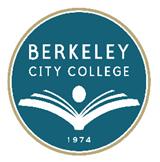 EDUCATION COMMITTEE FOR QUALITY PROGRAMS AND SERVICESAGENDAThursday, April 23, 201512:15 pm – 1:15 pmTLCMembership: Carlos Cortez, Dean Antonio Barreiro, DeanKatherine Bergman, Director of Special Projects-Curriculum Committee Chair or designeeJenny Lowood, Planning for Institutional Effectiveness (PIE) Chair or designee-Roberto Gonzalez, Classified Senate President or designee- Cleavon Smith, Academic Senate President or designee- Joseph Bielanski, Articulation Officer- Allene Young, Counseling Faculty chair or designeeJoshua Boatright, Library Faculty Chair or designee- Gail Pendleton, Assessment and Orientation Coordinator- Fatima Shah, EOPS/CARE CoordinatorBrenda Johnson, Dean James Aganon, Learning Community designeeGabe Winer, Professional Development Chair & Teaching and learning Center CoordinatorWindy Franklin, DSPS Coordinator Maricela Becerra, Learning Disabilities SpecialistDanny McCarty, Associated Students President or designeeDepartment Chair or designee Paula Coil, Transfer and Career Information Center Coordinator            Action ItemsApprove minutes from 3.26.15Education Master Plan – Institutional Effectiveness Course Success Goal for 15-16 Set goal for 15-16:  64% or 65% ?? Info Item PCCD Strategic Plan (attached)Achievement Gap Report (attached)BCC Scholars – Fatima/CarlosDiscussion ItemEnhanced Multiple Measures Placement – CarlosCurrent Enhanced MM proposal (attached)Sierra college sample (attached)  - MayFaculty Advising  - TramDraft  Faculty Advisor Pilot Proposal (attached)Goals and accomplishments for 2014-2015 - ALLIndicator2013-20142012-20132011-20122010-20092009-2010Successful Course Completion(CCCCO Datamart)63.9%65.3%63.9%63.7%60.8%